DISTRICT PLAN TEXT AMENDMENTS Key: For the purposes of this plan change, any unchanged text is shown as normal text or in bold, any text proposed to be added by the plan change is shown as bold underlined and text to be deleted as bold strikethrough. Text in bold red underlined is that from Schedule 3A of the Resource Management Act and must be included. Text in green font identifies existing terms in Chapter 2 – Definitions. Where the proposed change contains a term defined in Chapter 2 – Definitions, the term is shown as bold underlined text in green and that to be deleted as bold strikethrough in green. New definition in a proposed rule is bold green text underlined in black.Text in bold purple underlined indicates text recommended in the s42A report to be added and text in bold purple strikethrough text recommended in the s42A report to be deleted. Text in normal black font with purple underline indicates text that was proposed to be deleted in the notified PC14 and is recommended to be reinstated.Text in purple is a plan change proposal subject to Council Decision.Text in purple shaded in grey is a Plan Change Council Decision.Text in black/green shaded in grey is a Council Decision subject to appeal. Text in blue font indicates links to other provisions in the district Plan and/or external documents. These will have pop-ups and links, respectively, in the on-line Christchurch District Plan.14.16 	AppendicesAppendix 14.16.1 Measurement and assessment of noiseThe measurement of noise shall be in accordance with NZS 6801:1991, 'Measurement of Sound' and assessed in accordance with NZS 6802:1991, 'Assessment of Environmental Sound'.For the purposes of administering these rules the following meanings shall apply:dBA means the A­frequency weighted sound pressure level in decibels relative to a reference sound pressure of 20 micro pascals. L10 means the L10 exceedance level set in A­weighted decibels which is equalled or exceeded 10% of the measurement time.Lmax means the period of time between 22:00 and 07:00 the following day.Night­time means the period of time between 22:00 and 07:00 the next day.Long­term average sound level shall be the time­average sound level (day­night level) Ldn and shall be determined from the inverse­logarithmic mean of the measured Ldn level for each day over any five day period in a week.The 'notional boundary' of any boundary shall be 20 metres from the façade of that dwelling, or the legal boundary of the site where this is closer to the boundary.Minimum construction requirements for all Central City zonesAppendix 14.16.2 Recession planes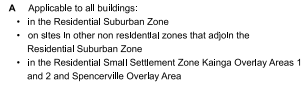 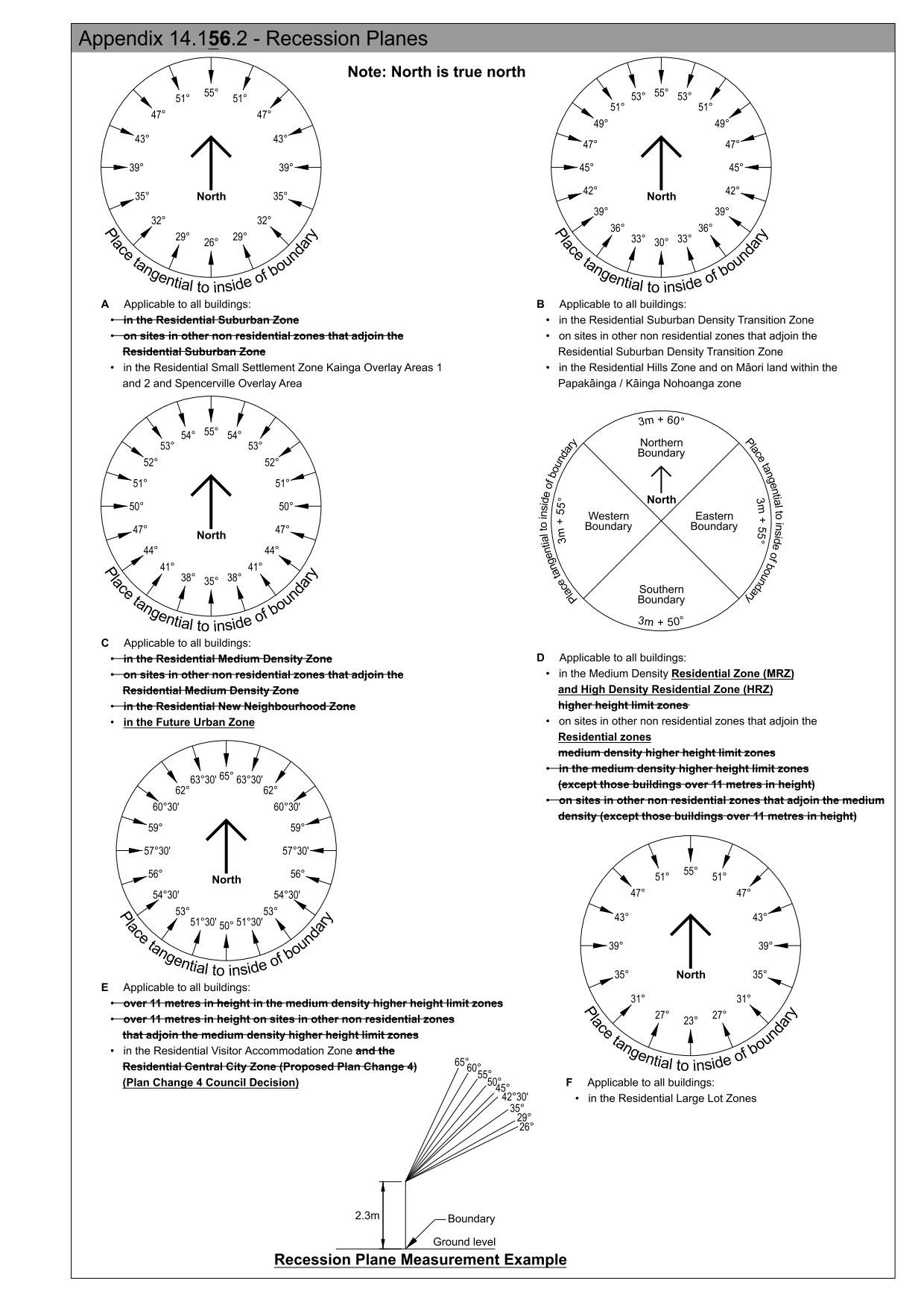 The following intrusions are permitted in the RS, RSDT, RLL and RSS zones only:Gutters and eaves by up to 0.2 metres measured vertically;Solar panels up to two metres in length per boundary;Chimneys, ventilation shafts, spires, poles and masts (where poles and masts are less than nine metres above ground level), provided that the maximum dimension thereof parallel to the boundary for each of these structures shall not exceed 1 metre.Lift shafts, stair shafts, and roof water tanks provided that there is a maximum of one intrusion of a lift shaft or stair shaft or roof water tank (or structure incorporating more than one of these) permitted for every 20 metre length of internal boundary and the maximum dimension thereof parallel to the boundary for this structure shall not exceed 3 metres, and provided that for buildings over three storeys, such features are contained within or are sited directly against the outside structural walls.Where a single gable end with a base (excluding eaves) of 7.5 metres or less faces a boundary and a recession plane strikes no lower than half way between the eaves and ridge line, the gable end may intrude through the recession plane. 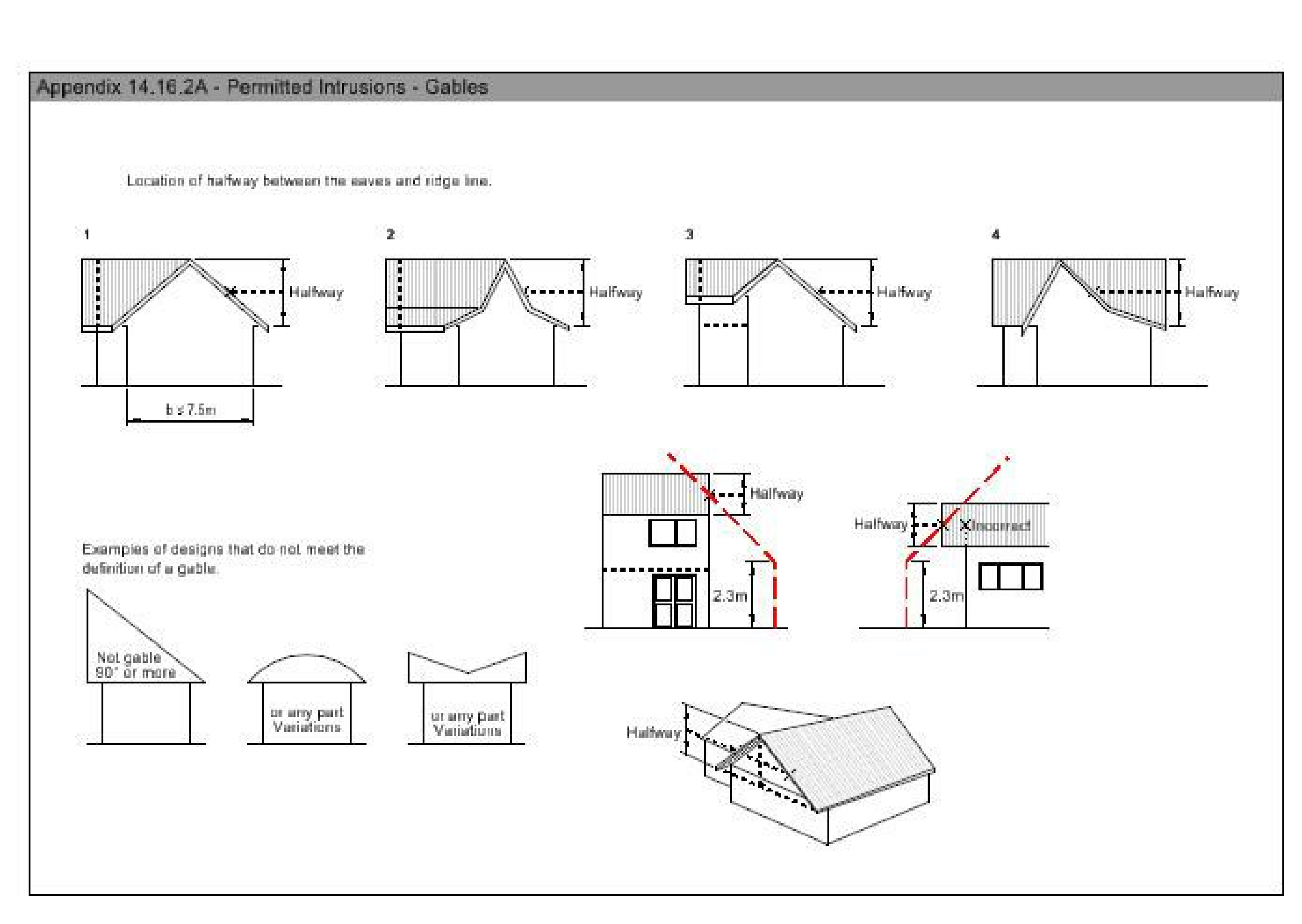 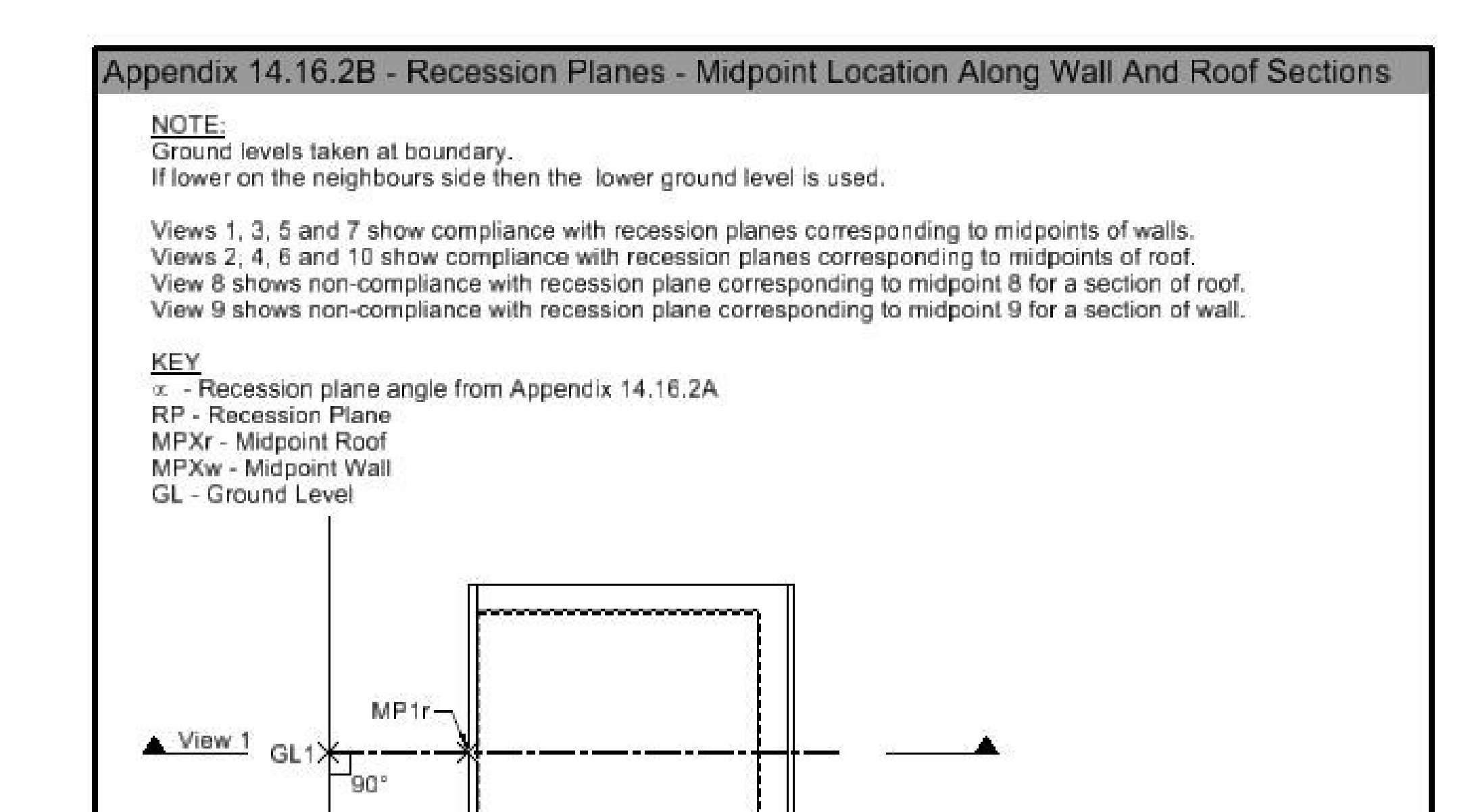 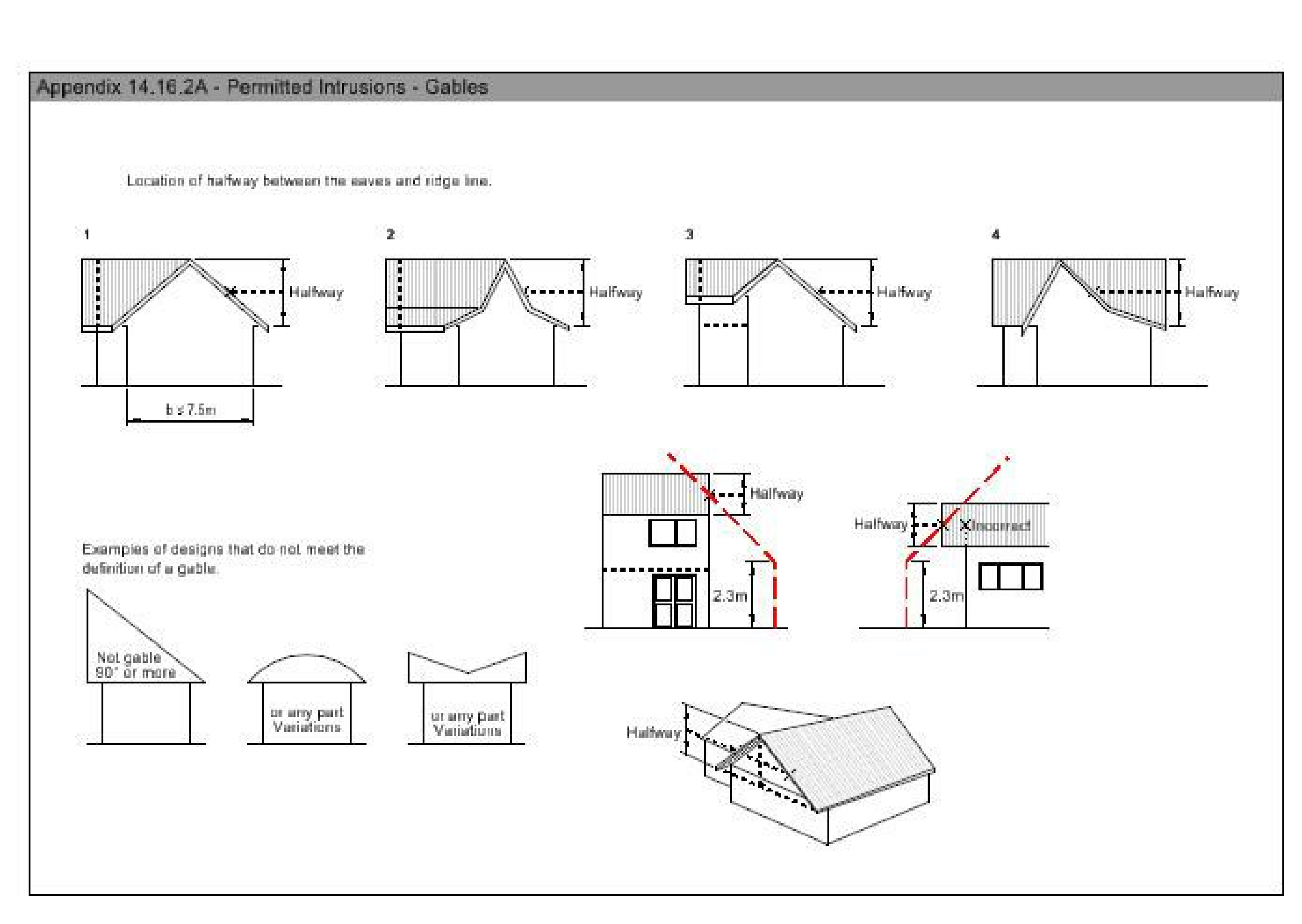 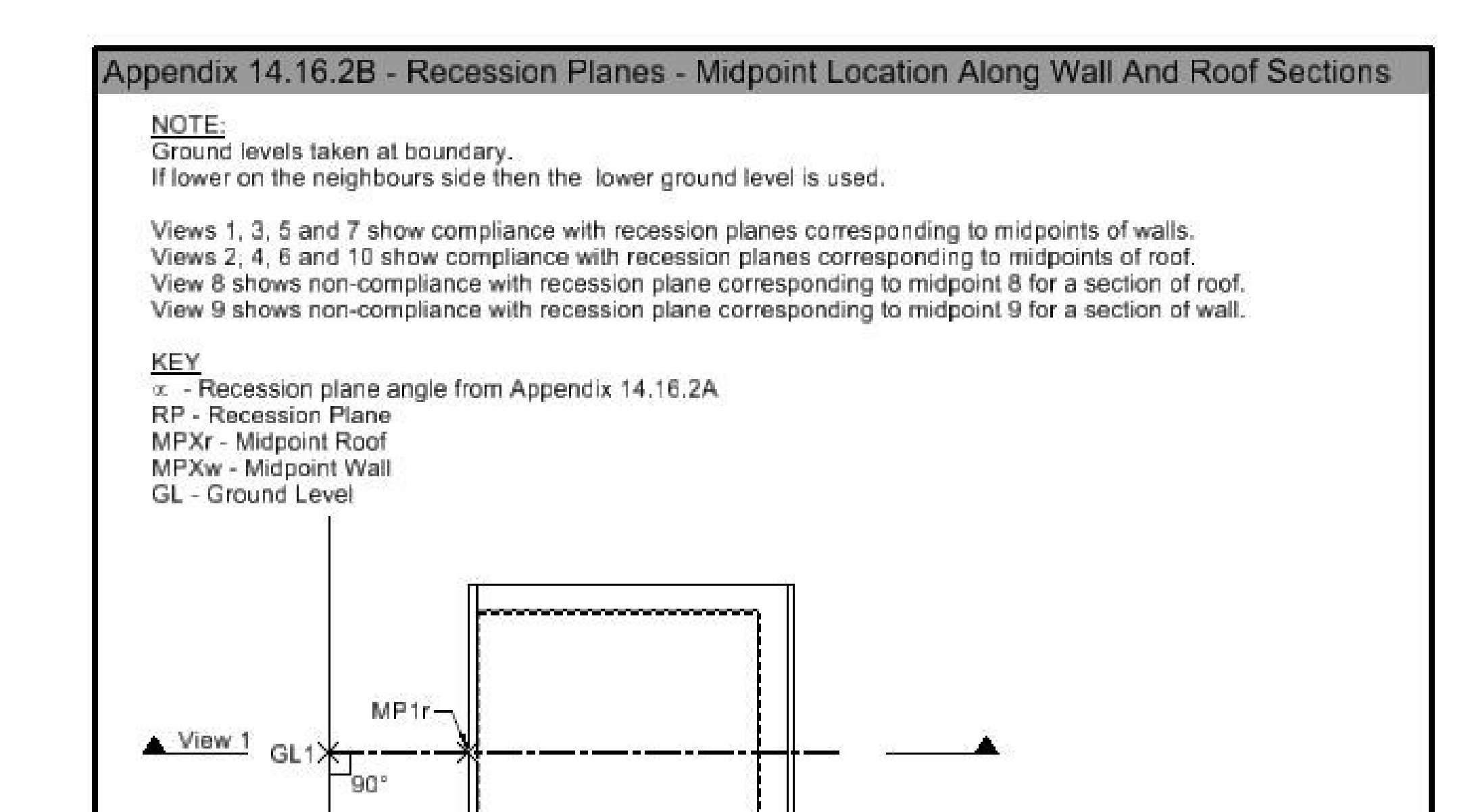 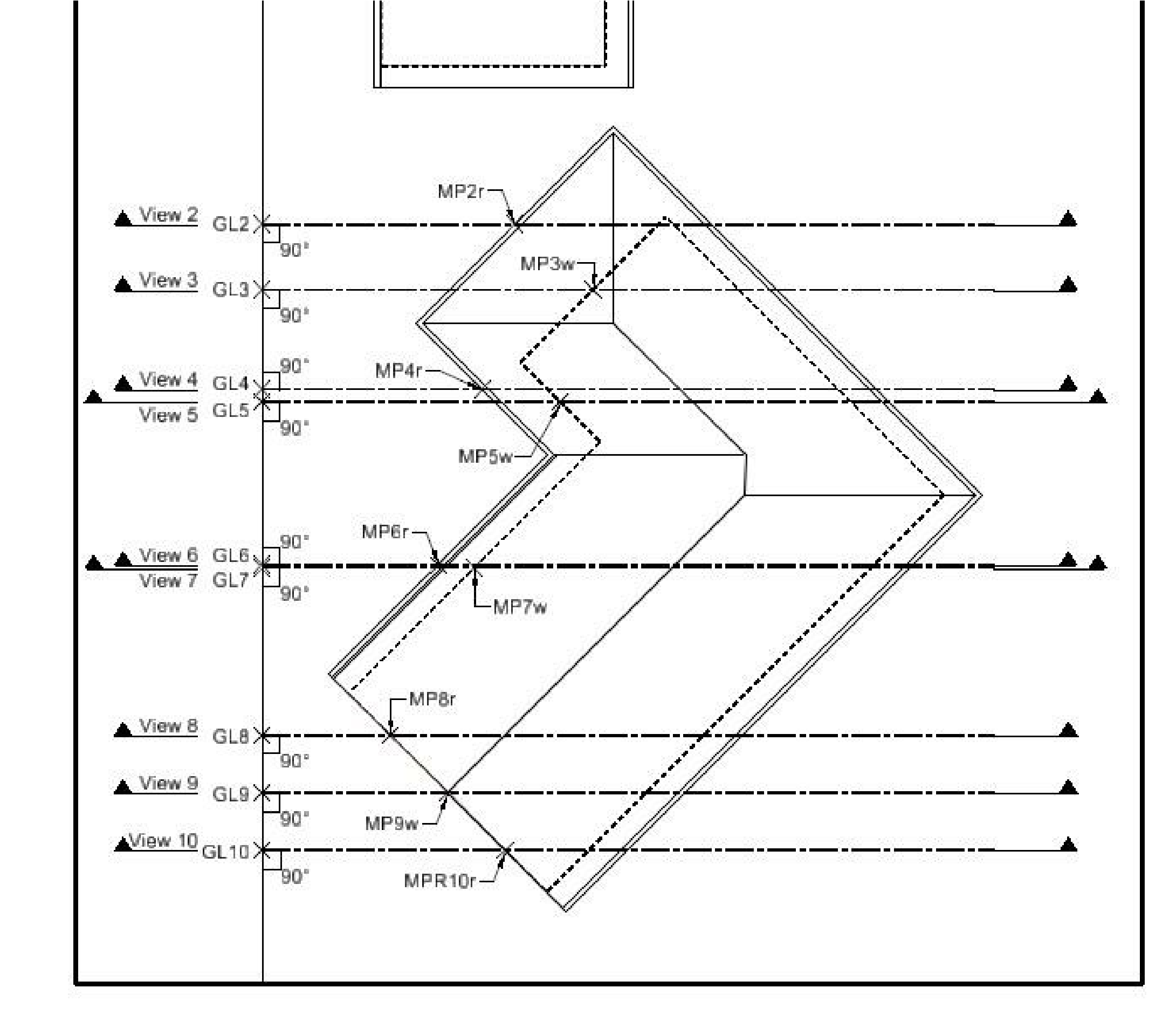 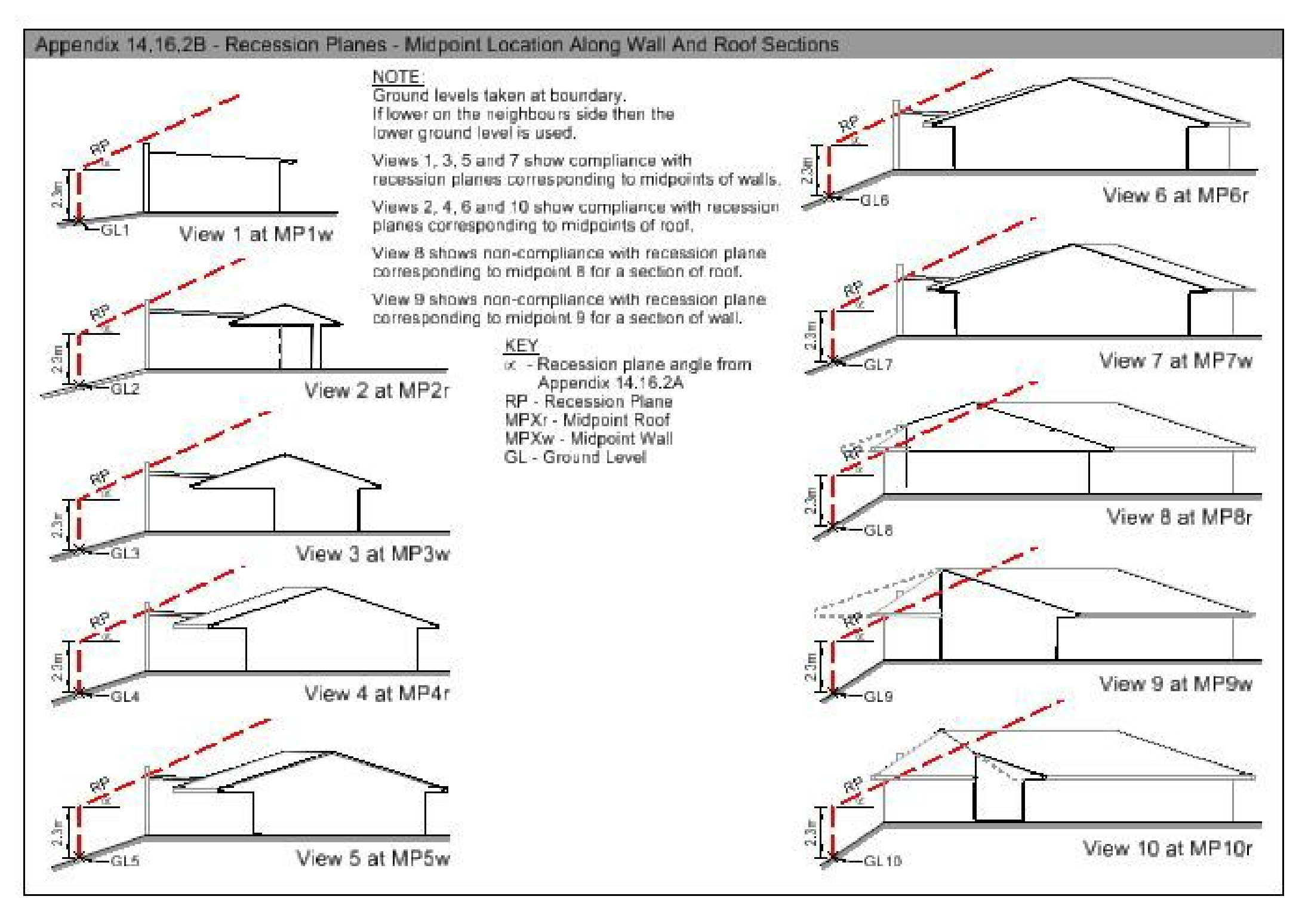 Appendix 14.16.3 Development plan Addington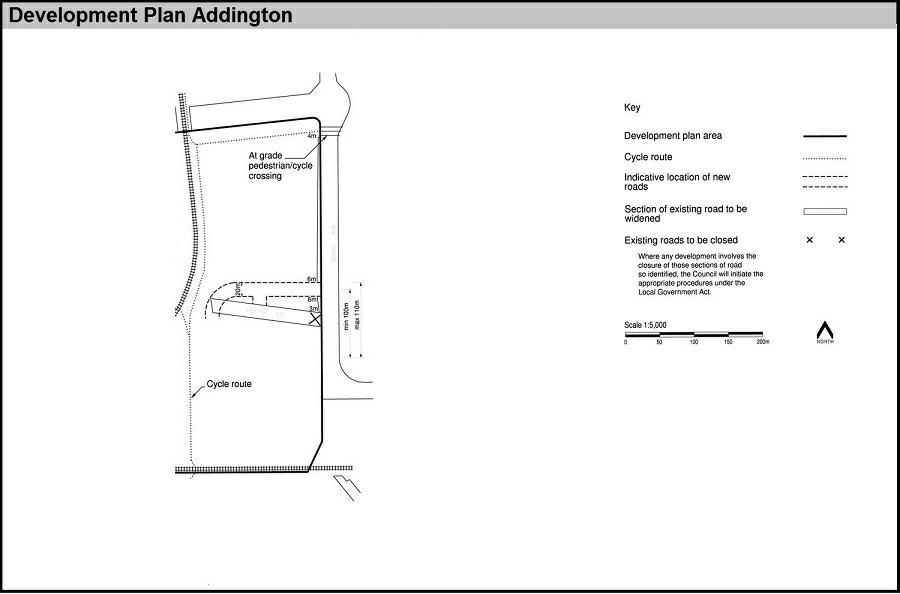 Appendix 14.16.4 Aircraft noise exposureThis appendix derives from Rules 14.4.1.3, 14.11.1.1 and 14.4.3.2.7. 
Appendix 14.16.5 Tsunami inundation area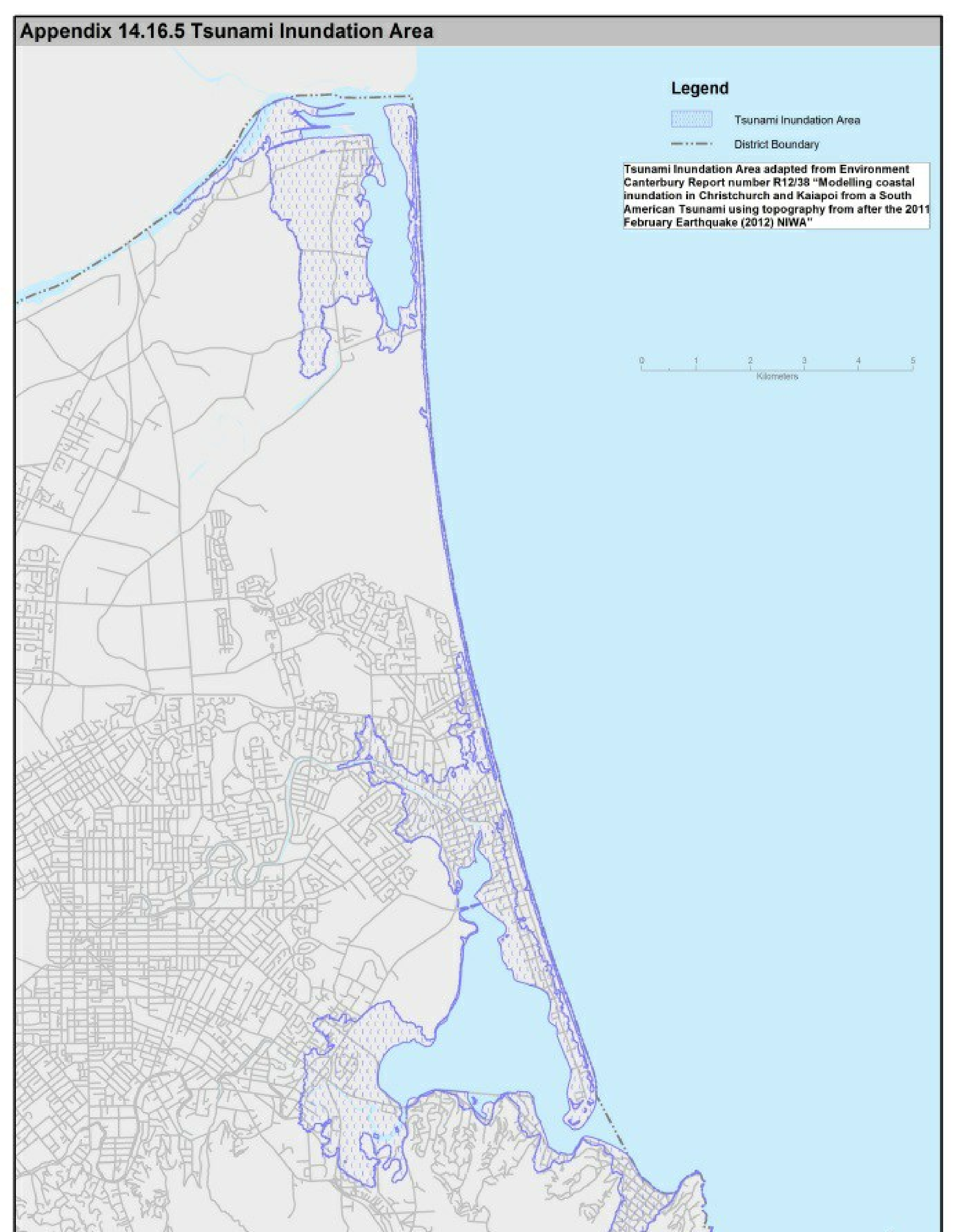 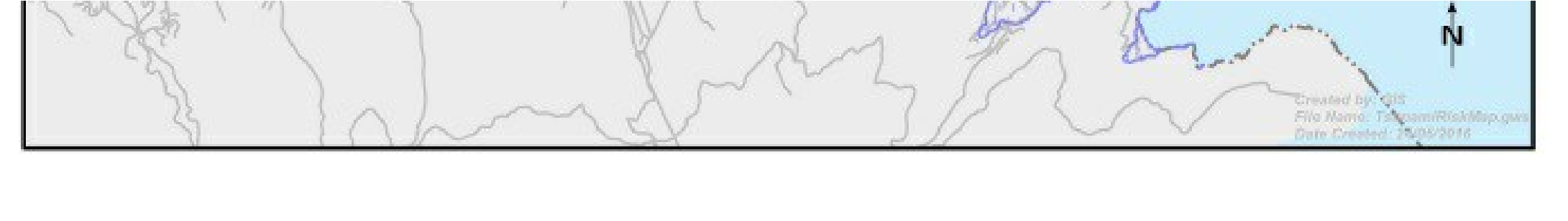 Appendix 14.16.6 Sumner Master Plan Overlay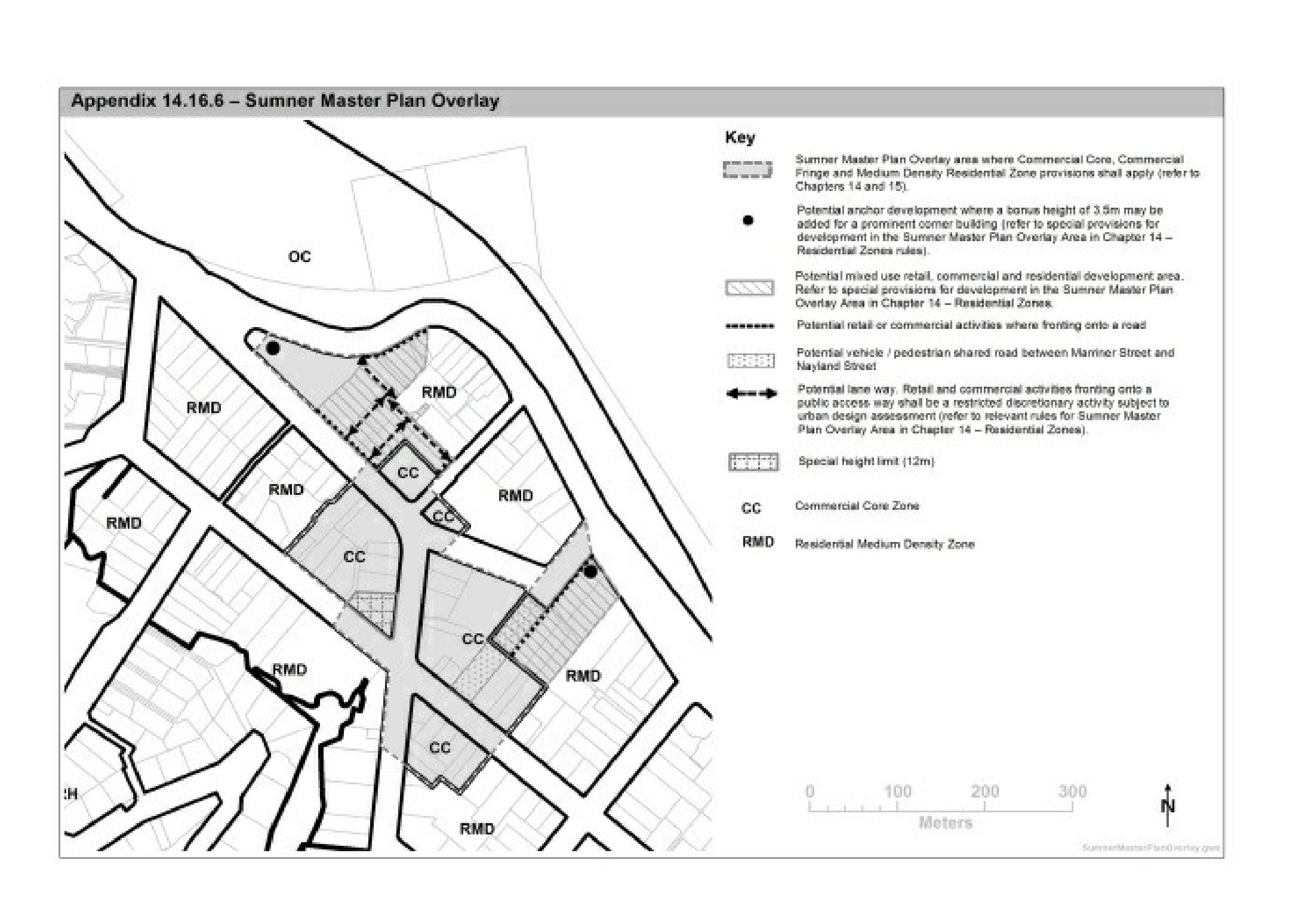 Appendix 14.16.7 Montgomery Spur ­ minimum building setback from ridgeline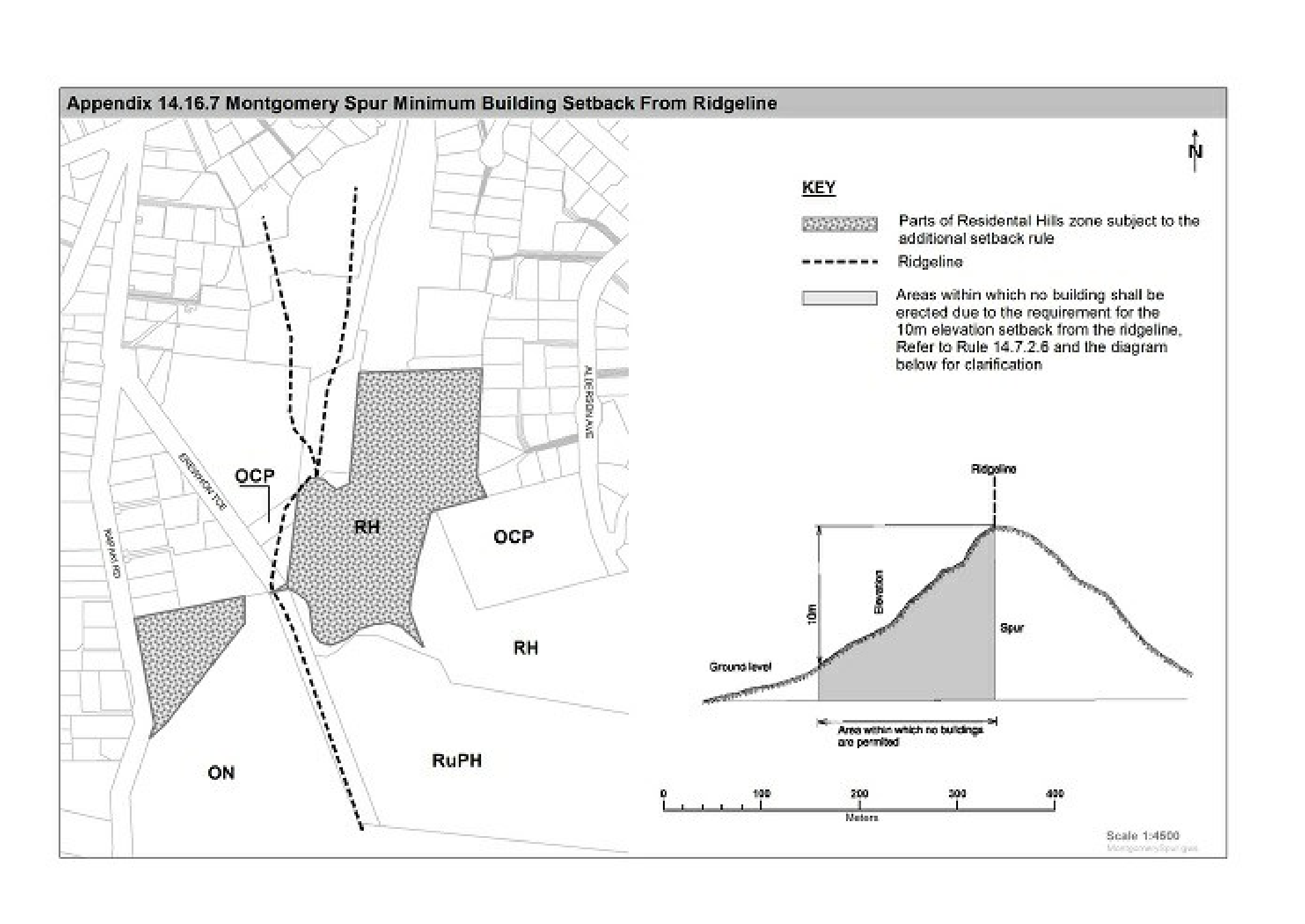 Appendix 14.16.8 Worsleys Road ­ areas subject to specific standardsAppendix 14.16.8A ­ Worsleys Road ­ area subject to specific building setback and site coverage standards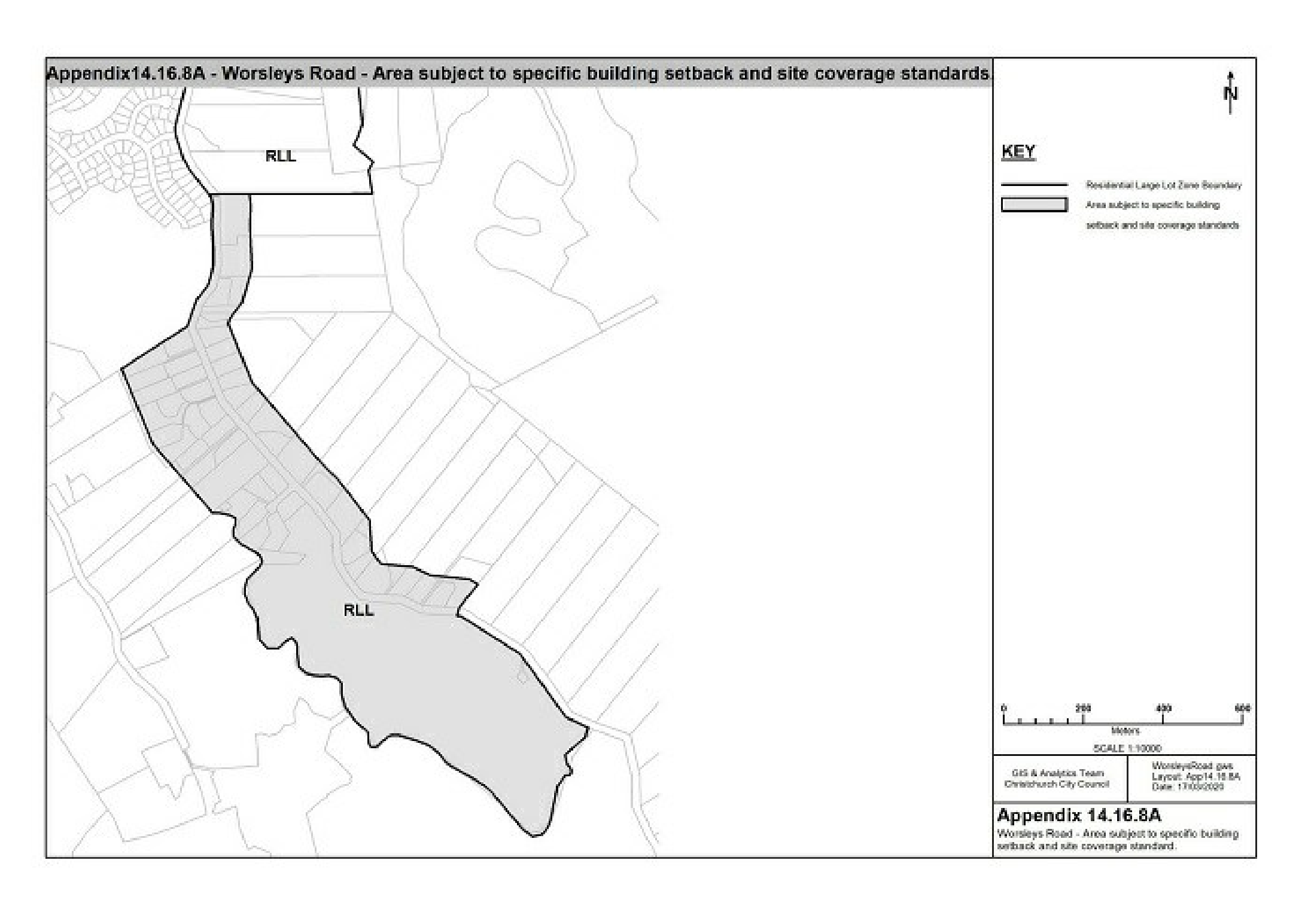 Appendix 14.16.8B ­ Worsleys Road ­ area subject to specific building reflectivity and colour, and landscape standards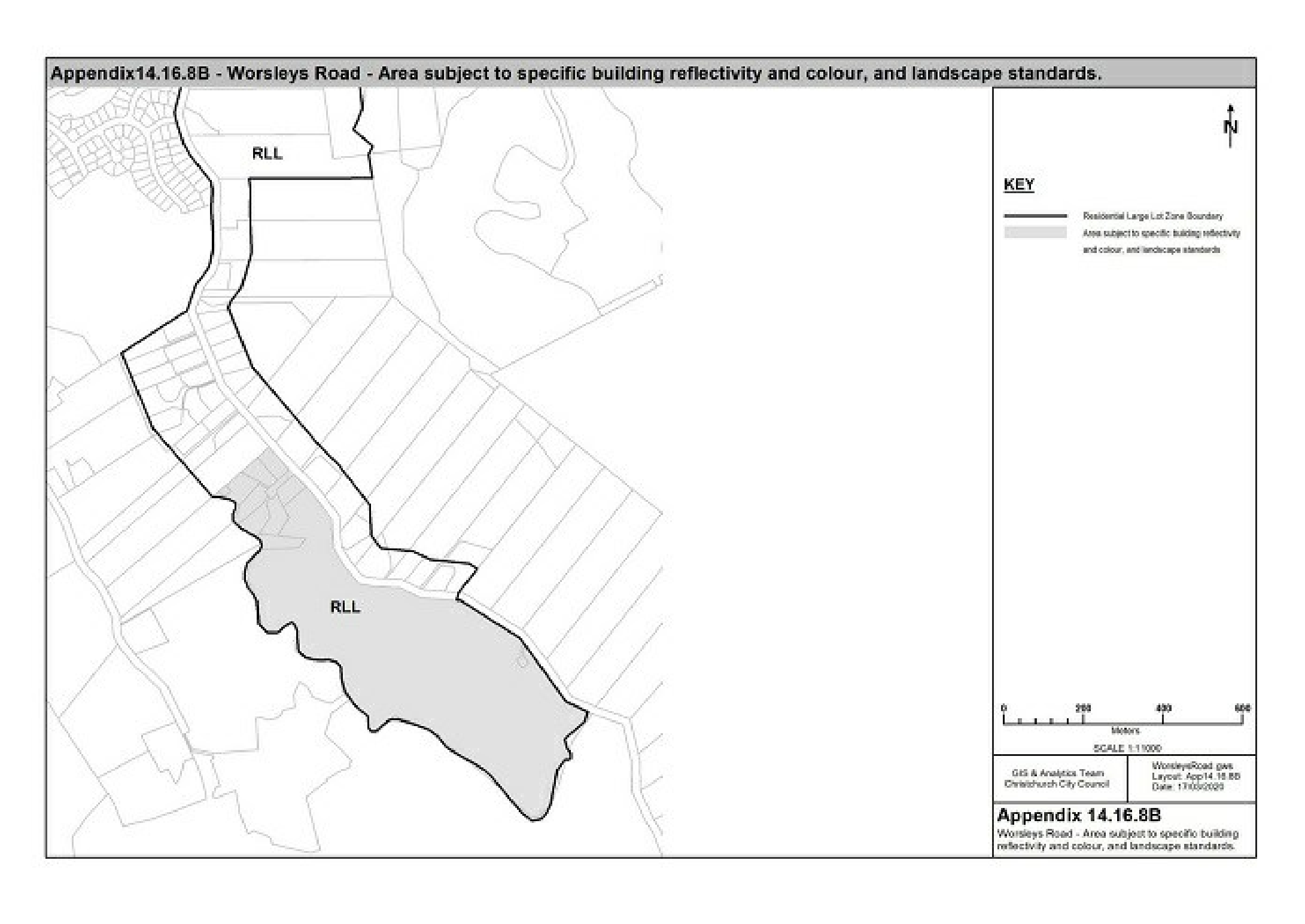 Appendix 14.16.9 Samarang Bay and Allandale colour palette
TRIM AND ACCENT COLOURSThe following colours include those colours that are complementary or of a less grey nature than those derived from the landscape background. They are accent colours and should only be used in small proportions to add visual interest at close range.Applications include:Fascia boardsDoors and door framesWindows and window framesWindow sillsSpouting and down pipesAppendix 14.16.10 Akaroa ­ 12A, 12B and 12D Vangioni Lane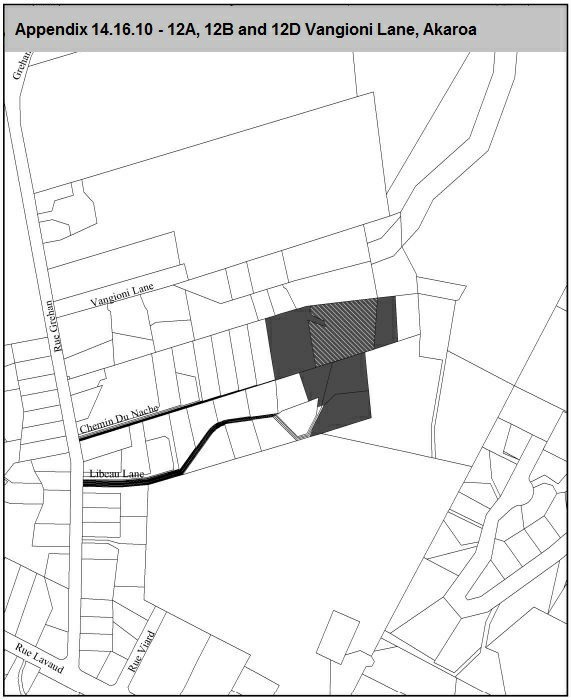 Appendix 14.16.11 Grouping of Residential Guest Visitor Accommodation Zone SitesThe following table sets out the groupings for Residential Guest Visitor Accommodation Zone sites for the purpose of determining the applicable zone rules for permitted and restricted discretionary activities (other than for guest visitor accomodation (P1) and permitted activities on the YMCA site (P3)). The Residential Guest Visitor Accommodation Zone site locations are contained in the figures following this table.(Plan Change 4 Council Decision subject to appeal)Any breach in height under 14.11.1.1 P2 will be considered under the applicable restricted discretionary rule for the commensurate residential zone, as follows:Group A – Medium Density Residential Zone: 14.4.1.3 RD14 Group B – High Density Residential Zone, with Intensificaiton Precinct: 14.5.1.3 RD7 or RD8, as applicable.Group C – High Density Residential Zone: 14.5.1.3 RD7 or RD8, as applicable. Residential Guest Visitor Accommodation Zone site locations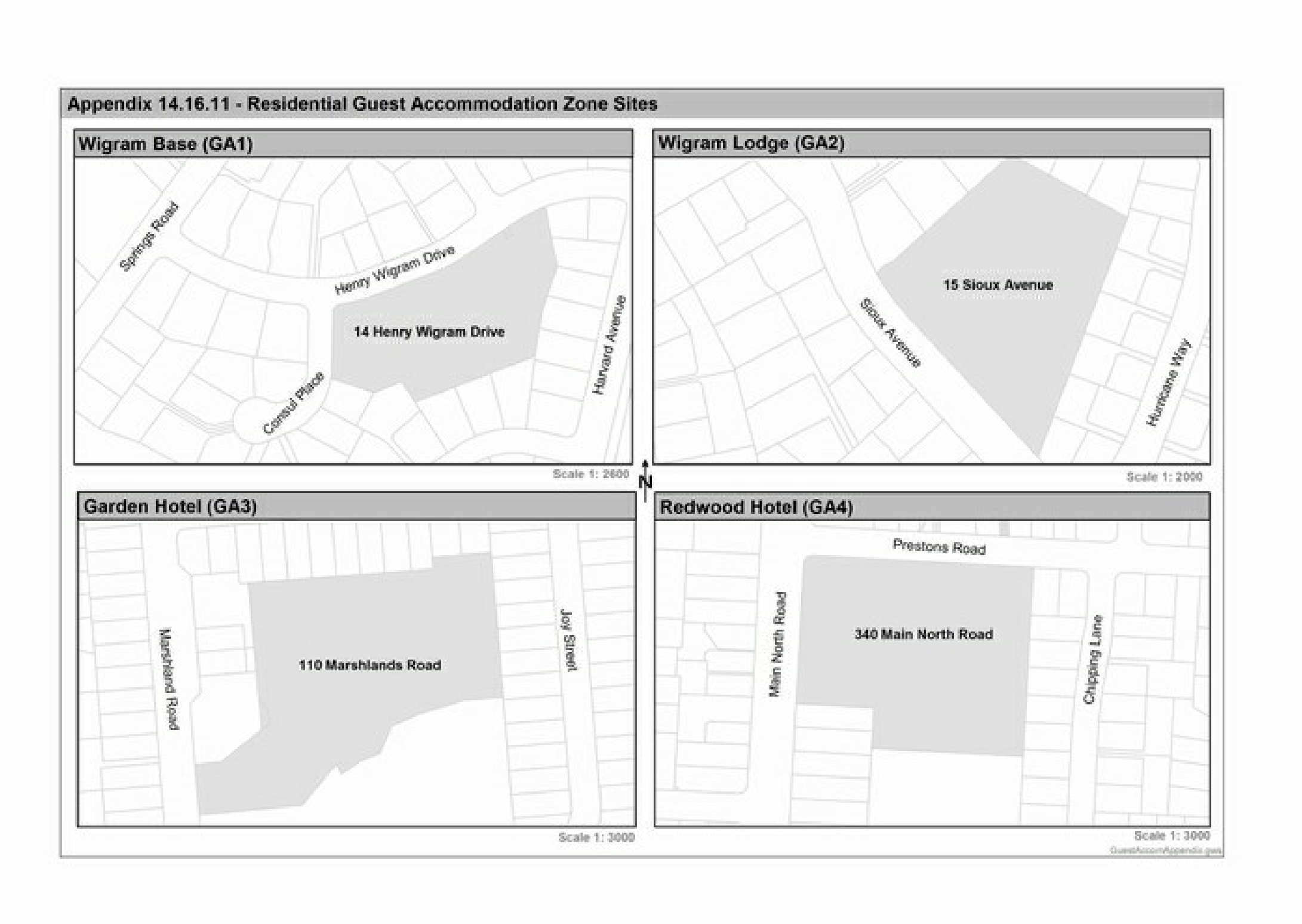 (Plan Change 4 Council Decision subject to appeal)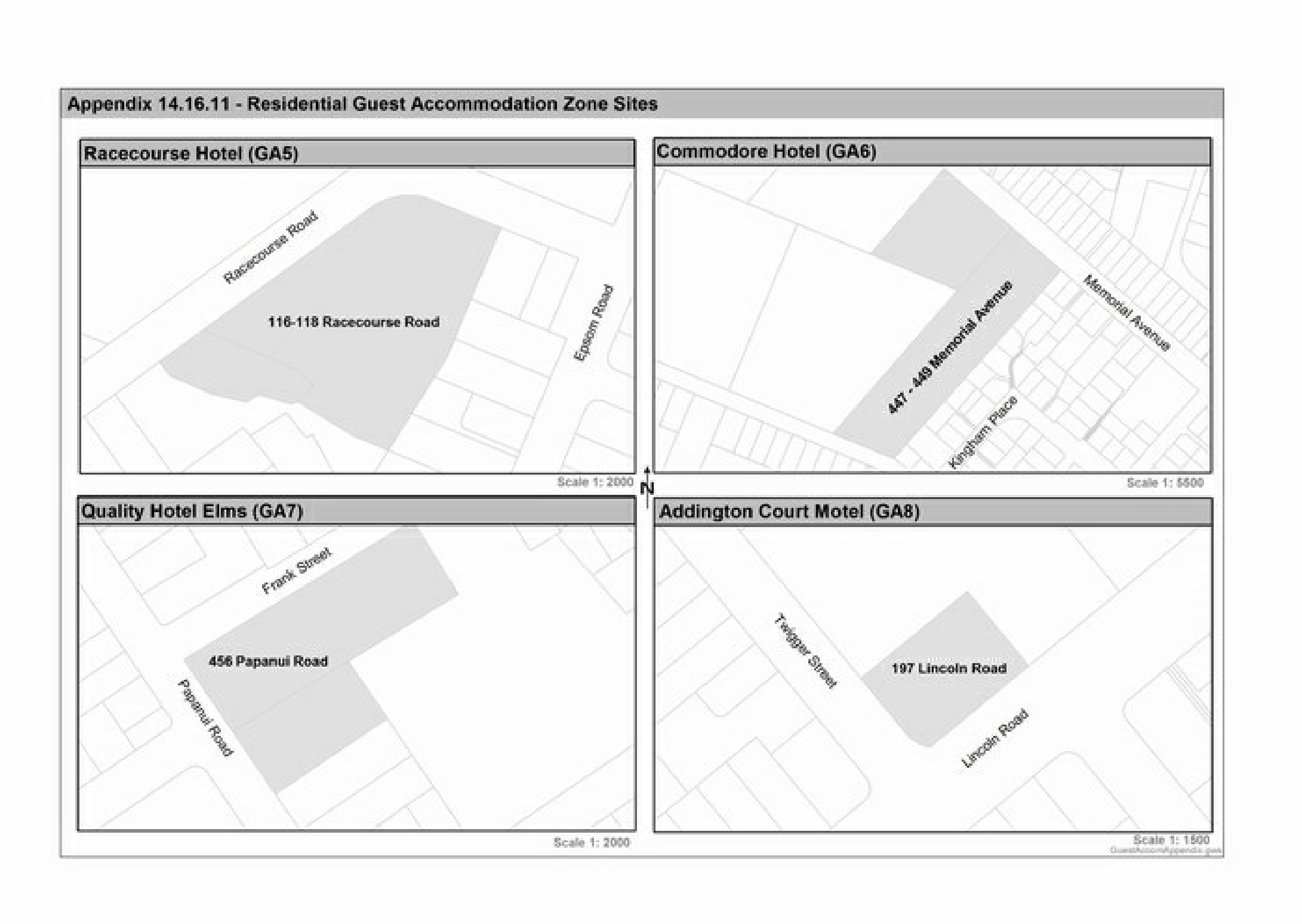 (Plan Change 4 Council Decision subject to appeal)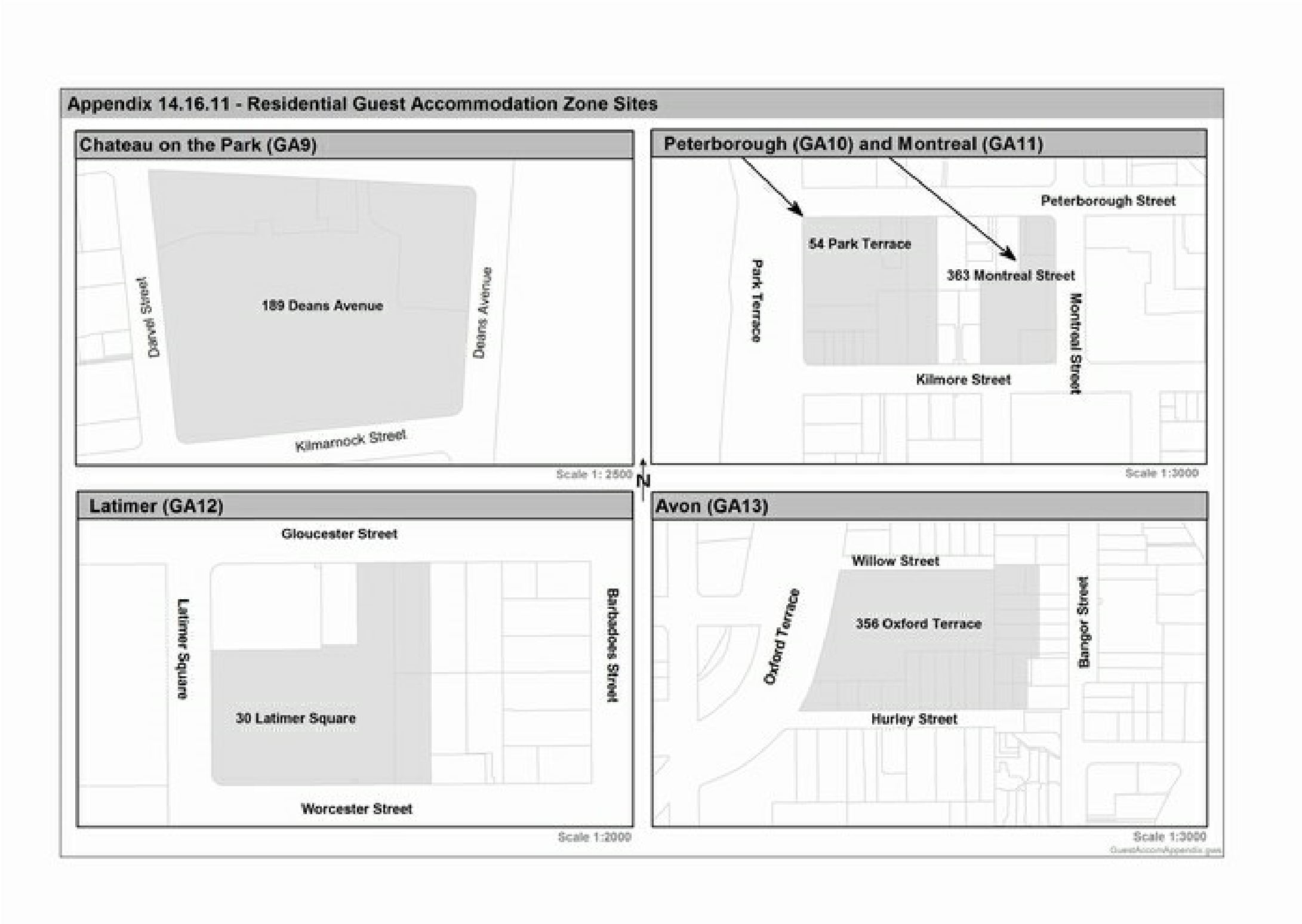 (Plan Change 4 Council Decision subject to appeal)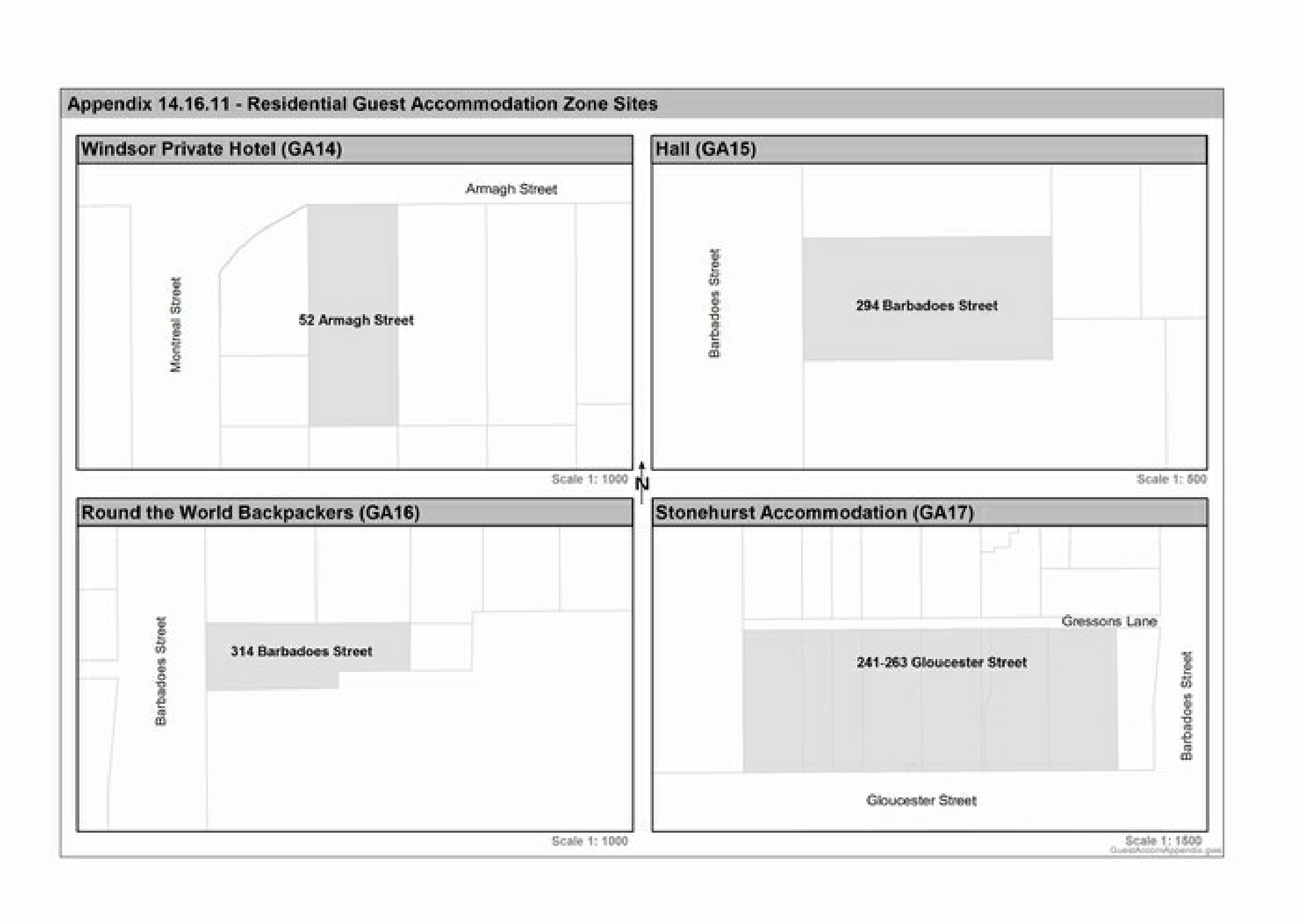 (Plan Change 4 Council Decision subject to appeal)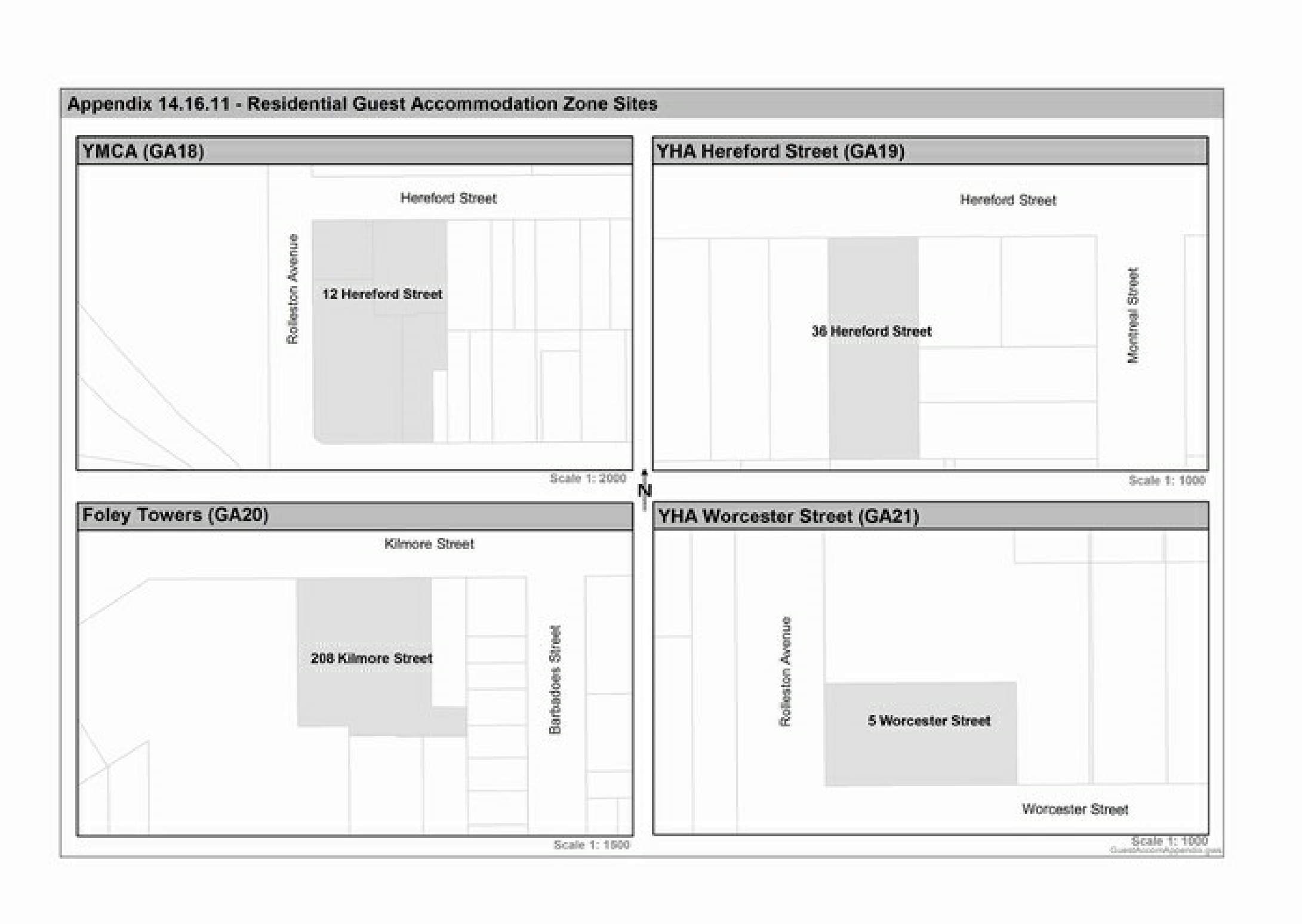 (Plan Change 4 Council Decision subject to appeal)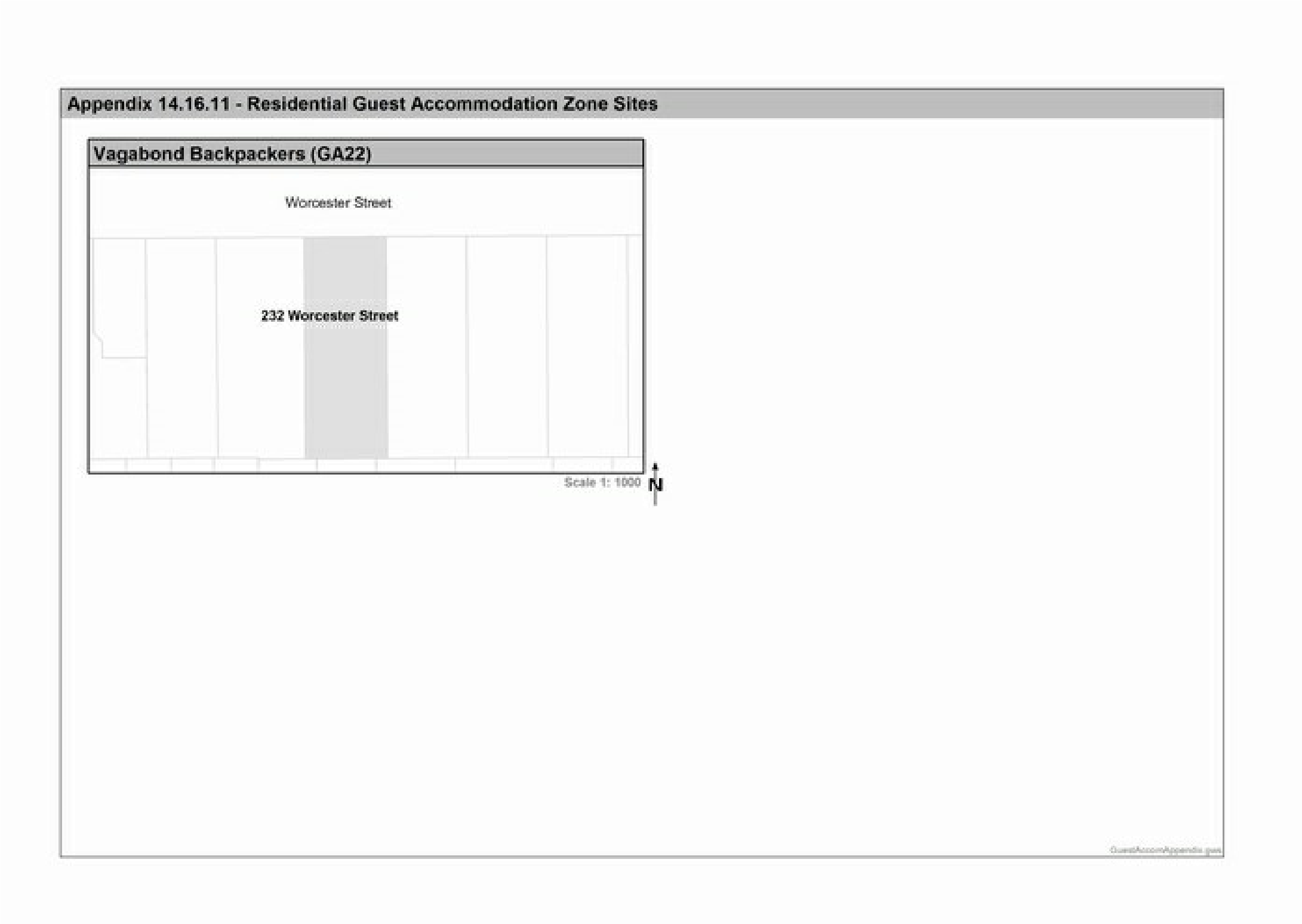 (Plan Change 4 Council Decision subject to appeal)Building ElementMinimum Construction Requirement1.External walls of habitable spacesWalls with cladding: Minimum not to be less than 25kg/m 1 being the combined mass of external and internal linings excluding structural elements (e.g. window frames or wall studs).Assumes minimum 100mm wall cavity. Minimum exterior cladding to be 20mm timber or 9mm compressed fibre cement sheet over timber frame (100mm x 200mm). Fibrous acoustic blanket (Batts or similar) required in cavity for all exterior walls. Interior: One layer of 13mm gypsum plasterboard.Mass walls2: 190mm concrete block, strapped and lined internally with 9.5mm gypsum plaster board OR 150mm concrete wall.Notes: 1 (e.g. brick veneer or minimum 25mm stucco plaster), internal wall linings need to be no thicker than 10mm gypsum plasterboard.
2 Where exterior wall cladding has a mass of greater than 25kg/m. 2.Windows of habitable spacesWindows of up to 35% of floor area: 10/12/6 double glazing or 14mm laminate glass or glazing systems of equivalent acoustic performance. Window areas greater than 35% of floor area will require a specialist acoustic report to show conformance with the insulation rule. Frames to be new aluminium window frames with compression seals or equivalent. 3.Pitched roofCladding: 0.55mm profiled steel or tiles or 6mm corrugated fibre cement.Frame: Timber truss with 100mm acoustic blanket. Fibrous acoustic blanket (Batts or similar) required for all ceilings with combined mass of less than 25kg/m².Ceiling: 13mm gypsum plaster board.Note: (e.g. brick veneer or minimum 25mm stucco plaster), internal wall linings need to be no thicker than 10mm gypsum plasterboard. 4.Skillion roofCladding: 0.55mm profiled steel of 6mm fibre cement.Sarking: 20mm particle board (no gaps).Frame: 100mm gap with acoustic blanket.Ceiling: two layers of 9.5mm gypsum plaster board (no through ceiling lighting penetrations unless correctly acoustically rated). Fibrous acoustic blanket (Batts or similar) required for all ceilings with combined mass 25kg/m².Note: (e.g. brick veneer or minimum 25mm stucco plaster), internal wall linings need to be no thicker than 10mm gypsum plasterboard. 5.External Door to habitable spacesSolid core door (min 24kg/m²) with weather seals (where the door is exposed to exterior noise). Note: (e.g. brick veneer or minimum 25mm stucco plaster), internal wall linings need to be no thicker than 10mm gypsum plasterboard. Advice note:Compliance with ventilation requirements of any other Act and these District Plan noise insulation requirements shall be concurrent. Ventilation should be provided in accordance with the provisions of the New Zealand Building Code G4 in a manner which does not compromise sound insulation. To this effect, relying on opening windows for ventilation will compromise the sound insulation performance provided by the District Plan standard. Alternative ventilation methods such as mechanical ventilation or passive methods should be considered. Inlets and outlets for passive and mechanical ventilation systems, and ventilation ductwork, are to be designed to incorporate acoustic insulation to ensure that the acoustic performance of the building facade achieves a minimum noise reduction consistent with the relevant rules. In determining the insulation performance of roof/ceiling arrangements, roof spaces are assumed to have no more than the casual ventilation typical of the jointing, capping and guttering detail used in normal construction. Advice note:Compliance with ventilation requirements of any other Act and these District Plan noise insulation requirements shall be concurrent. Ventilation should be provided in accordance with the provisions of the New Zealand Building Code G4 in a manner which does not compromise sound insulation. To this effect, relying on opening windows for ventilation will compromise the sound insulation performance provided by the District Plan standard. Alternative ventilation methods such as mechanical ventilation or passive methods should be considered. Inlets and outlets for passive and mechanical ventilation systems, and ventilation ductwork, are to be designed to incorporate acoustic insulation to ensure that the acoustic performance of the building facade achieves a minimum noise reduction consistent with the relevant rules. In determining the insulation performance of roof/ceiling arrangements, roof spaces are assumed to have no more than the casual ventilation typical of the jointing, capping and guttering detail used in normal construction. Advice note:Compliance with ventilation requirements of any other Act and these District Plan noise insulation requirements shall be concurrent. Ventilation should be provided in accordance with the provisions of the New Zealand Building Code G4 in a manner which does not compromise sound insulation. To this effect, relying on opening windows for ventilation will compromise the sound insulation performance provided by the District Plan standard. Alternative ventilation methods such as mechanical ventilation or passive methods should be considered. Inlets and outlets for passive and mechanical ventilation systems, and ventilation ductwork, are to be designed to incorporate acoustic insulation to ensure that the acoustic performance of the building facade achieves a minimum noise reduction consistent with the relevant rules. In determining the insulation performance of roof/ceiling arrangements, roof spaces are assumed to have no more than the casual ventilation typical of the jointing, capping and guttering detail used in normal construction. 1.1 Indoor design sound levels 1.1 Indoor design sound levels 1.1 Indoor design sound levels New buildings and additions to existing buildings located within the 50 dB Ldn Air Noise Contour as shown on the planning maps shall be designed to ensure the indoor sound levels stated in the table below, are not exceeded with all windows and doors closed. New buildings and additions to existing buildings located within the 50 dB Ldn Air Noise Contour as shown on the planning maps shall be designed to ensure the indoor sound levels stated in the table below, are not exceeded with all windows and doors closed. New buildings and additions to existing buildings located within the 50 dB Ldn Air Noise Contour as shown on the planning maps shall be designed to ensure the indoor sound levels stated in the table below, are not exceeded with all windows and doors closed. Indoor design sound levels Indoor design sound levels Indoor design sound levels Building type and activity Indoor design and sound levels Indoor design and sound levels Building type and activity SEL dB dB Ldn Residential units, and older person’s housing, hosted visitor accommodation and unhosted visitor accommodation (Plan Change 4 Council Decision subject to appeal)Sleeping areas 65 40 Other habitable areas 75 50 Guest Visitor accommodation (except where specified above), resort hotels, hospitals and health care facilities (Plan Change 4 Council Decision subject to appeal)Relaxing or sleeping 65 40 Conference meeting rooms 65 40 Service activities 75 60 Education activities Libraries, study areas 65 40 Teaching areas, assembly areas 65 40 Workshops, gymnasia 85 60 Retail activities, commercial services and offices Conference rooms 65 40 Private offices 70 45 Drafting, open offices, exhibition spaces 75 50 Typing, data processing 80 55 Shops, supermarkets, showrooms 85 60 1.2 Noise insulation calculations and verification 1.2 Noise insulation calculations and verification 1.2 Noise insulation calculations and verification Building consent applications must contain a report detailing the calculations showing how the required sound insulation and construction methods have been determined. Building consent applications must contain a report detailing the calculations showing how the required sound insulation and construction methods have been determined. Building consent applications must contain a report detailing the calculations showing how the required sound insulation and construction methods have been determined. For the purpose of sound insulation calculations the external noise levels for a site shall be determined by application of the air noise contours Ldn and SEL. Where a site falls within the contours the calculations shall be determined by linear interpolation between the contours. For the purpose of sound insulation calculations the external noise levels for a site shall be determined by application of the air noise contours Ldn and SEL. Where a site falls within the contours the calculations shall be determined by linear interpolation between the contours. For the purpose of sound insulation calculations the external noise levels for a site shall be determined by application of the air noise contours Ldn and SEL. Where a site falls within the contours the calculations shall be determined by linear interpolation between the contours. If required as part of the final building inspection, the sound transmission of the facade shall be tested in accordance with ISO 140-5 or ASTM to demonstrate that the required facade sound insulation performance has been achieved. A test report is to be submitted. Should the facade fail to achieve the required standard then it shall be improved to the required standard and re-tested prior to occupation. If required as part of the final building inspection, the sound transmission of the facade shall be tested in accordance with ISO 140-5 or ASTM to demonstrate that the required facade sound insulation performance has been achieved. A test report is to be submitted. Should the facade fail to achieve the required standard then it shall be improved to the required standard and re-tested prior to occupation. If required as part of the final building inspection, the sound transmission of the facade shall be tested in accordance with ISO 140-5 or ASTM to demonstrate that the required facade sound insulation performance has been achieved. A test report is to be submitted. Should the facade fail to achieve the required standard then it shall be improved to the required standard and re-tested prior to occupation. ColourReflectivityColourReflectivity00 A 136%10 B 293%10 B 278%02 A 1118%08 A 142%22 B 2512%16 A 0730%18 B 2320%18 A 147%18 B 2130%16 A 1120%10 B 2322%18 B 276%08 B 2319%18 B 297%12 B 292%06 A 0730%00 A 0920%08 B 2510%12 B 278%08 B 297%00 A 1112%10 A 1112%12 B 2320%12 B 2134%08 B 2127%10 A 0727%02 A 0730%10 B 2130%08 B 278%10 A 0920%18 B 2513%00 A 0730%06 A 1112%12 B 2512%Roof Colours, Body/Wall and Trim ColoursRoof Colours, Body/Wall and Trim ColoursRoof Colours, Body/Wall and Trim ColoursResene Acrylic Roof ChartEbony10 HA­5Thunder11 HA­12Storm Dust14 HA­25Mirage14 HB­11Steel Grey15 HB­13Stratos10 HC­4.5Gulf Blue11 HC­8Cloud Burst12 HC­14Blue Wale014 HC­7.5Cocoa Brown10 HD­4Clinker11 HD­7.5Rustic Red10 HF­5Jarrah11 HF­3Morocco Brown10 HE­7Hunter Green10 HH­4Green Kelp11 HH­7.5Mikado12 HH­7.5Nordic10 HI­4Seaweed12 HI­7.5Palm Green12 HI­4Gable Green13 HL­5.5Stratco Coated Steel Colour ChartIronsandLigniteKarakaPermanent GreenNew Denim BlueGrey FriarsReseneShip Grey00 A 11Baltic Sea00 A 13Cape Cod16 A 11Rangoon Green12 B 29Black Bean14 C 40Charade18 B 27Cinder18 B 29Blue Bark18 C 40Cardin Green14 E 58Haiti22 B 29Trim and Accent Colours OnlyReseneBirch10 B 27Kelp12 B 25Scrub12 B 27Turtle Green12 C 39Pine Tree12 C 40Madras10 C 39Dark Tan04 C 39Chocolate04 C 40Toledo02 C 40Persian Red04 E 58Pirate Gold08 E 56Rich Gold06 E 56St Tropaz20 D 44Catalina Blue20 D 45Biscay20 C 39Outer Space20 C 40Elm16 D 43Blue Stone16 D 44Cyprus16 D 45Hot Chili04 D 45Wistful22 D 41Martinique22 B 27Mardi Gra24 C 40Plum24 E 58IDNameAddressLegal DescriptionZones applicable toRule 14.11.1.1 P2 andRule 14.11.1.3 RD3Group A Sites (sites located in a lower density residential environment, typically zoned Residential Suburban Medium Density Residential Zone)Group A Sites (sites located in a lower density residential environment, typically zoned Residential Suburban Medium Density Residential Zone)Group A Sites (sites located in a lower density residential environment, typically zoned Residential Suburban Medium Density Residential Zone)Group A Sites (sites located in a lower density residential environment, typically zoned Residential Suburban Medium Density Residential Zone)Group A Sites (sites located in a lower density residential environment, typically zoned Residential Suburban Medium Density Residential Zone)GA1Wigram Base14 Henry Wigram DriveLot 82 DP 81079Residential Suburban Medium Density Residential ZoneGA2Wigram Lodge15 Sioux AvenueLot 1 DP 81926Residential Suburban Medium Density Residential ZoneGA3Garden Hotel110 Marshland RoadLot 2 DP 456038Residential Suburban Medium Density Residential ZoneGA8Addington Court Motel197 Lincoln RoadLot 1 DP 79547Residential Suburban Medium Density Residential ZoneGA4Redwood Hotel340 Main North RoadLot 10 DP 60941Residential Suburban Medium Density Residential ZoneGA5Racecourse Hotel116­118 RacecourseRoadLot 1 DP 301568, Lot 2DP 301568Residential Suburban Medium Density Residential ZoneGA6Commodore Hotel447­449 and 455Memorial AvenueLot 1 DP 28781, Lot 2DP 74459Residential Suburban Medium Density Residential ZoneGroup B Sites (sites located in a medium density residential environment, generally zoned Residential Medium Density High Density Residential Zone)Group B Sites (sites located in a medium density residential environment, generally zoned Residential Medium Density High Density Residential Zone)Group B Sites (sites located in a medium density residential environment, generally zoned Residential Medium Density High Density Residential Zone)Group B Sites (sites located in a medium density residential environment, generally zoned Residential Medium Density High Density Residential Zone)Group B Sites (sites located in a medium density residential environment, generally zoned Residential Medium Density High Density Residential Zone)GA7Quality Hotel Elms456 Papanui RoadLot 2 DP 29110, Pt Lot13 DP 959Residential Suburban Density Transition Residential Medium DensityHigh Density Residential Zone, with Intensification PrecinctGA8Addington Court Motel197 Lincoln RoadLot 1 DP 79547Residential Suburban Density Transition Residential Medium DensityHigh Density Residential Zone, with Intensification PrecinctGA13Avon356 Oxford TerraceLots 1,2,3,4 DP 1907,Pt Lots 7,7,8,8,9,9 DP281, Lot 1 DP 28239, Pt Lot 1 DP 432, Lot 1 DP432, Pt Lot 2 DP 48542, Lots 1,2 DP 7045, Pt Res 28, 77Christchurch TownResidential Suburban Density Transition Residential Medium DensityHigh Density Residential Zone, with Intensification PrecinctGA3Garden Hotel110 Marshland RoadLot 2 DP 456038Residential Suburban Density Transition Residential Medium DensityHigh Density Residential Zone, with Intensification PrecinctGA9Chateau on the Park189 Deans AvenueLot 1 DP51050, Lot 1DP6807Residential Suburban Density Transition Residential Medium DensityHigh Density Residential Zone, with Intensification PrecinctGA15Hall294 Barbadoes StreetPt TR 16 ChCh CityCT 316­191Residential Suburban Density Transition Residential Medium DensityHigh Density Residential Zone, with Intensification PrecinctGA16Round the WorldBackpackers314 Barbadoes StreetLot 2 DP 33590Residential Suburban Density Transition Residential Medium DensityHigh Density Residential Zone, with Intensification PrecinctGA22Vagabond Backpackers232 Worcester StreetPt Res 55 ChristchurchTownResidential Suburban Density Transition Residential Medium DensityHigh Density Residential Zone, with Intensification PrecinctGroup C Sites (sites adjoining Residential Central City Zone zoned High Density Residential Zone)Group C Sites (sites adjoining Residential Central City Zone zoned High Density Residential Zone)Group C Sites (sites adjoining Residential Central City Zone zoned High Density Residential Zone)Group C Sites (sites adjoining Residential Central City Zone zoned High Density Residential Zone)Group C Sites (sites adjoining Residential Central City Zone zoned High Density Residential Zone)GA10Peterborough (GeorgeHotel)54 Park TerraceLot 2 DP12364, Lot 1DP37827, Lots 1 ­ 6DP27448, Lot 2DP1973, Pt Rs 125Canterbury District,Sections 127 and 128 Christchurch Town.Residential Central CityHigh Density Residential Zone, within Central City Residential PrecinctGA11Montreal (Hotel Montreal)363 Montreal StreetLot 2 DP473673, Lot 2DP81571, Lot 2DP480221, Lot 1DP480221Residential Central CityHigh Density Residential Zone, within Central City Residential PrecinctGA12Latimer (Rydges)30 Latimer SquareLot 1 DP 338487Lot 7 DP1189Lot 18, DP1189Residential Central CityHigh Density Residential Zone, within Central City Residential PrecinctGA13Avon356 Oxford TerraceLots 1,2,3,4 DP 1907,Pt Lots 7,7,8,8,9,9 DP281, Lot 1 DP 28239, Pt Lot 1 DP 432, Lot 1 DP432, Pt Lot 2 DP 48542,Lots 1,2 DP 7045, Pt Res 28, 77Christchurch TownResidential Central CityHigh Density Residential Zone, within Central City Residential PrecinctGA14Windsor Private Hotel52 Armagh StreetSec 1 SO 13661Residential Central CityHigh Density Residential Zone, within Central City Residential PrecinctGA15Hall294 Barbadoes StreetPt TR 16 ChCh CityCT 316­191GA16Round the WorldBackpackers314 Barbadoes StreetLot 2 DP 33590GA17StonehurstAccommodation241­263 GloucesterStreetLot 2 DP 80988, PtSecs 640,642,642Christchurch Town,Lots 1, 2 DP 7888, Lot1 DP 410496, Lot 2 DP410496GA18YMCA12 Hereford StreetLots 1,2,3 DP 25197,Lot 1 DP 46151, Pt Sec441 Christchurch TownGA19YHA Hereford Street36 Hereford StreetSec 457 ChristchurchTownGA20Foley Towers208 Kilmore StreetLot 1 DP 60425GA21YHA Worcester Street5 Worcester StreetLot 1 DP 496200GA22Vagabond Backpackers232 Worcester StreetPt Res 55 ChristchurchTown